ACADEMIA DE STUDII ECONOMICE DIN BUCUREŞTIFacultatea de Relaţii Economice Internaţionale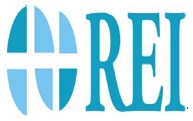 Approved by Dean,										Prof. Gheorghe Hurduzeu, Ph.D.									Domnule Decan,I, the undersigned , .................................................................................., living in in ............................................................................. ID / passport number..., issued by ..........., on .................., with the personal identification number (if applicable)   _, phone __, institutional e-mail (with @stud.ase.ro)....................................., personal email ............. please approve my enrolment to the Graduation / Dissertation Exam, in July 2022.I mention the fact that I am graduate of the Faculty of International Business and Economics, study programme ..........................( fill in here with the acronym of the programme) UNDERGRAD: EAI-RO/ EAI-EN / LMA MASTER: MAI / MIBCOM / EDURES / EIAE / MRFI / DEI / LI / COMEXT (in bold, the programmes in English)Cohort ......................... (2022 or the year of graduation of the study programme)I hereby confirm that I have started the study programme in the academic year ...................... and I have been a student in this study programme between  ................. / ...................I submit a copy of the graduation paper / dissertation paper titled........................., coordinated by. ... I declare on my own responsibility that my work coincides with that uploaded for antiplagiarism check and is the result of my work on the basis of my research and on the basis of information obtained from sources quoted and indicated, according to ethical standards, in the notes and in the bibliography. I declare that the work has not been submitted in this form to any higher education institution in order to obtain a scientific or academic degree or title.I also mention that I have / have not defended  the graduation paper / dissertation paper in a previous exam session, i.e. ......... (fill in here the year of your previous defence), and I have passed / failed.After passing the final examination, I want / do not want  my graduation certificate (temporary, before the diploma) to be issued.Date ............... 		Signature .....................